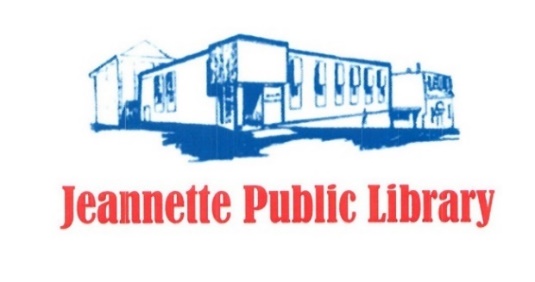 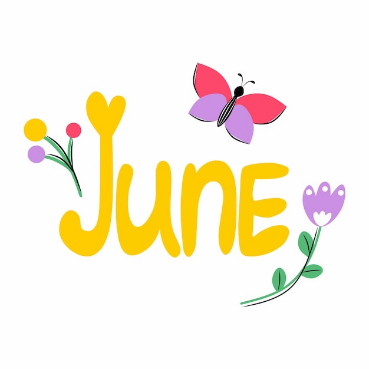 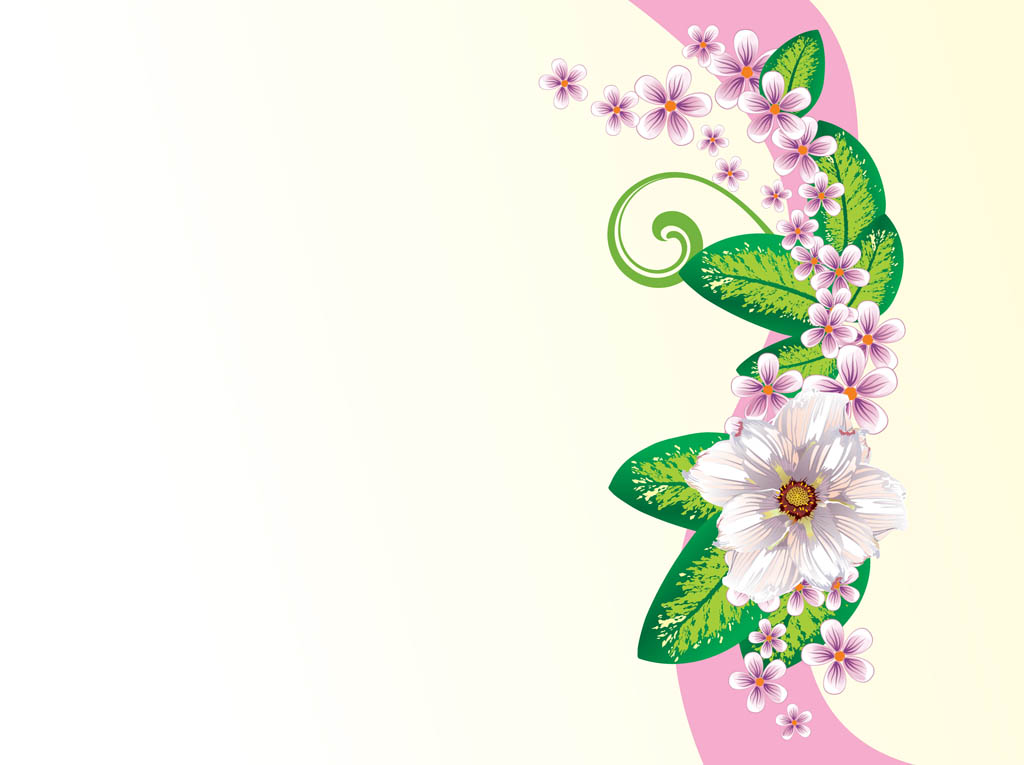 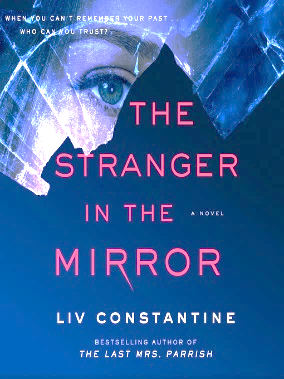 The Stranger in the Mirrorby Liv ConstantineWednesday, June 126 – 7 pm